PreparationLocate the packing slip(s) and shop drawings.Verify that all products listed on the packing slip are included in the package.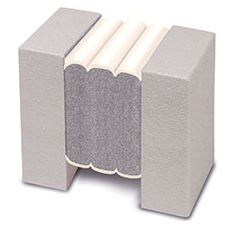 Check the products for damage. If products are damaged, report a freight claim immediately and leave the products in their packaging. If you sign for products without reporting damage you waive your right to a freight claim and will be responsible for their replacement cost.Read the instructions thoroughly before beginning installation.Tools ListTape MeasureMixing paddleHeavy duty, low speed, high torque drillCaulk gun for 10 oz Polyurethane tubesSausage caulk gun for 20 oz intumescent tubesChemical-resistant gloves2-inch wide margin trowelsLong bladed, serrated bread knifeHacksawSpray bottle with waterMasking tape (2-1/2 times the length)Minimum 2 each 1-1/2 inch dia. “jiffy mixers”Spatula to scrap epoxy from can1/2 and 1 caulk knives for tooling sealant bandsAcetone for cleaning joint faceClean lint-free 100% cotton ragsCold Days: Store sealant, off the floor, inside at above 68°F. It will recover slower when cold and faster when warm.Very Hot Days: Keep sealant out of direct sun when the temperature is greater than 60°F until immediately prior to installation into joint.Pre-InstallationConcrete:Remove loose particles and weak or unsound concrete or other substrate materials to ensure a solid, sound substrate. Spalls, chipped edges and uneven surfaces must be repaired using proper material and methods to ensure maintenance of the fire-rated wall assembly construction. Joint faces must be parallel.Joint must have unobstructed depth greater than or equal to the full depth of the largest material supplied plus 1/2 inch (6mm).Remove all contaminants by sandblasting or grinding to ensure a thoroughly clean and sound substrate for the full sealant depth.NOTE: DO NOT use a wire wheel – this will polish the substrate and cause bond failure.Dry all wet surfaces.NOTE: Do not use flame to dry substrate--this will leave carbon on the substrate and cause bond-failure.Wipe joint faces with dampened, lint free rags to remove all concrete dust and contaminantsInstallationMeasure Joint Width & Find Correct Size MaterialMeasure joint width at wall surface and inside of the gap to ensure joint faces are parallel. Material has been supplied to suit your mean temperature field-measured joint widths. Widths of material supplied are marked on each stick of material. Find correct box and open it.Compare width of material supplied as marked on each stick against mean joint width. Actual width of material as measured between hardboard will be slightly less than marked size because material is over-compressed for ease of installation.IMPORTANT: Do not remove outer plastic packaging until you have read and understand the rest of these instructions as material may expand before you can get it into joint.Mask Walls & Mix Epoxy AdhesiveUsing duct tape, tape off the deck on both sides of the joint.Mix EpoxyEpoxy adhesive may be used in the 41° to 95° temperature range.Using a trowel, transfer the entire contents of part B (Hardener) into the contents of part A (Base).Mix the material thoroughly with a drill and mixing paddle. Scrape the walls and bottom of the container to ensure uniform and complete mixing.Always mix component B (Hardener) into component A (Base). Ensure that a uniform gray color with no black or white streaks is obtained.IMPORTANT: DO NOT thin the epoxy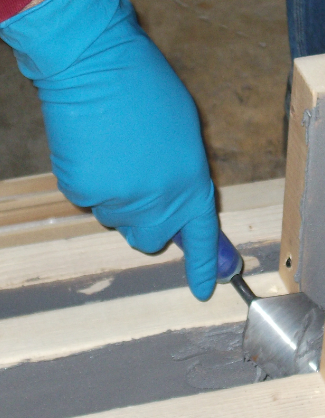 Apply Epoxy and Open Plastic PackagingEnsure that the mixed epoxy adhesive is applied to the substrate before the pot life has expired (10-30 minutes depending on the ambient temperature).Warning: The epoxy will harden more quickly when left in the pot. Apply it onto the joint face as soon as possible.IMPORTANT: The epoxy must still be uncured when installing PHES2 foam into the joint opening.If the epoxy cures before installing the PHES2 foam, then reapply new epoxy. If work is interrupted for more than 2 hours after initial cure the grind the old epoxy, solvent wipe, and apply new wet epoxy.IMPORTANT: While one or more workers are applying epoxy to the joint faces, others must prepare the PHES2 foam. The PHES2 foam is kept under compression by plastic wrapping and hardboard on both sides.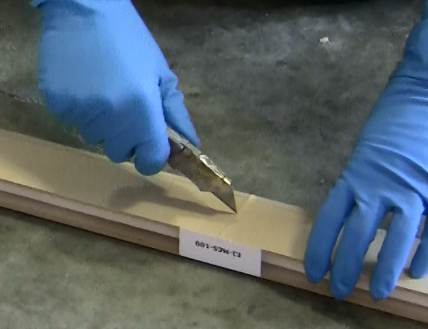 When ready to install, slit the plastic wrapping by cutting on the hardboard, discard the hardboard and inner release liner.DO NOT CUT ALONG POLYURETHANE-COATING FACE. YOU MAY CUT THROUGH IT, THUS DAMAGING SEAL.IMPORTANT: Work quickly and deliberately after cutting the shrink-wrap to avoid material expanding beyond a usable size.
Wipe Release Agent off Polyurethane FacingFor packaging and protection reasons, the polyurethane facing is coated in the factory with a release agent.Prior to installation, this agent must be wiped off using a solvent in order for the fillet beads described in step 8 to adhere to the polyurethane facing and to avoid contamination of the substrate at this point.Lightly, quickly and thoroughly wipe the cured polyurethane facing with a lint free rag made damp with acetone or other solvent to remove the release agent.
Install First Security Seal Foam Length Into Joint & Apply Polyurethane to Bellows FaceBoth bellows faces are trafficable. Either side can be installed as the top “traffic” face.Note: In cases where different colors of polyurethane are chosen for opposite bellows faces, the  designer or architect might have a desired color that is intended aesthetically to be installed faceup. Consult the designer to determine which face is intended to be the traffic face.Immediately install the foam into the joint. Ensure that epoxy on the joint face has not cured.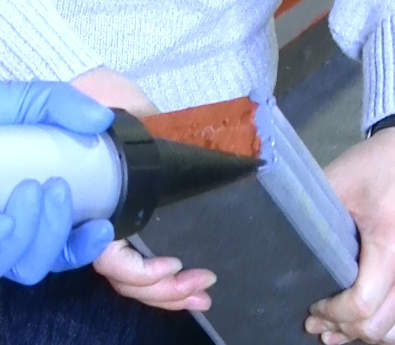 When installed, the PHES2 must be recessed so that the top of the bellows is recessed 1/4-inch below the deck surface.Note: When material is correctly expanded for a snug fit it will support its own weight in the joint.Feed material into joint, starting from one end. The material should fit snugly and must be eased into the joint with steady, firm pressure.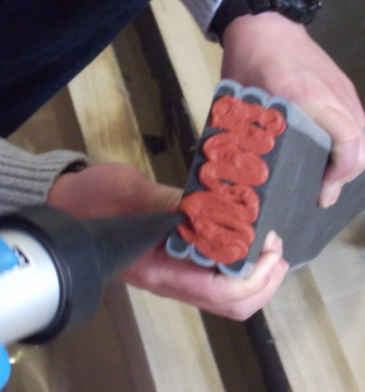 Leave the end to be joined to the next length sticking slightly proud of the joint.Repeat step #5 for each new stick.On the end of the next stick, using a caulking gun and the tubes of polyurethane provided, apply the liquid polyurethane to the exposed end faces of the upper and lower polyurethane bellows.Using a sausage caulk gun and the sausage of intumescent sealant provided, apply the intumescent sealant to the exposed end face of the foam.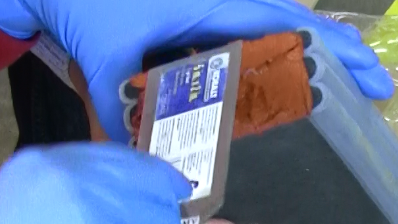 Use a caulk knife or margin trowel to spread the intumescent sealant over the face of the foam to an even 1/16 inch (2mm) thickness.IMPORTANT: All sticks of PHES2 foam MUST have a coating of intumescent on the faces of all joints. This ensures that joins do not compromise the fire barrier. 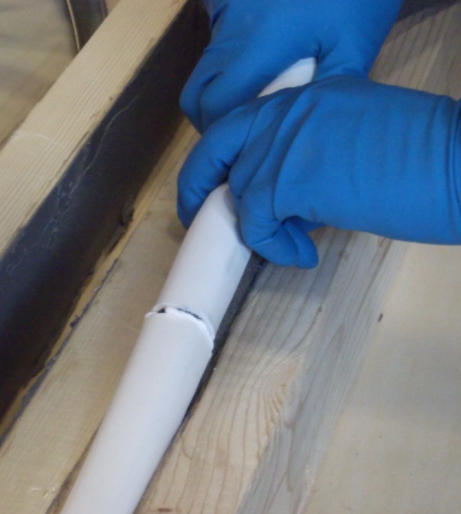 Install Next Length. RepeatWork in one direction towards the previously installed length or end of joint. Do not stretch material.Leave the end to be joined to the previous length sticking proud of the joint--push the joining faces together.Push Hard on the stick to compress joins firmly together. Ensure there are no voids at joints.Once the full length is installed, push the protruding joint into the joint and tool off the excess polyurethane.During low temperature installation, provide as much ambient heat as possible around installed PHES2 foam to accelerate recovery.Inject Polyurethane Sealant Bands at Substrates & Tool Excess Polyurethane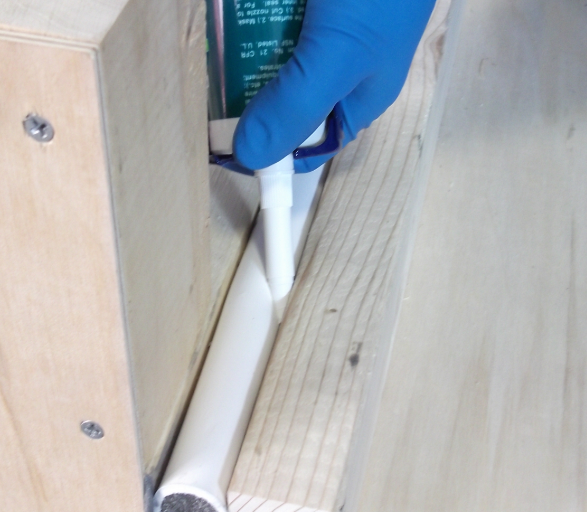 Wipe any excess epoxy from the face of material using a clean rag.Before the epoxy cures, force the tip of the polyurethane caulk tube between the substrate and the PHES2 foam. Inject a 3/4 inch deep polyurethane sealant band between the foam, cured polyurethane facing and the joint face.Tool the freshly applied polyurethane firmly to blend with the substrates and cured polyurethane facing, and to ensure a proper bond and seamless appearance.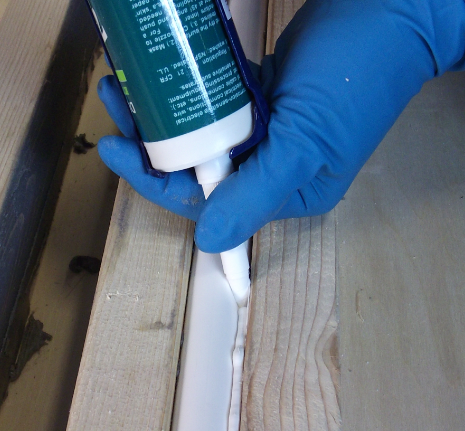 Where PHES2 foam meets the butt joints, tool the excess polyurethane that squeezes out from the top and between the bellows.IMPORTANT: Polyurethane left between the wrinkles of the bellows could constrain movement – using a caulk knife, remove excess sealant and blend what remains into the bellows.NOTE: Field applied sealant bands are required on the faces which will be exposed to moisture or water. Field-applied sealant bands are optional in applications where contact with moisture will not occur.
Polyurethane-Coat Any Exposed Foam Ends:IMPORTANT: Any stick of PHES2 which finished with an open end, not terminating into another stick of structural termination, must be lightly coated on the exposed foam end using the liquid polyurethane sealant provided. This is critical to ensure that the fire-retardant impregnated foam is sealed.OperationExpansion joints are designed and built for years of dependable service.MaintenanceExpansion Joints should be cleaned routinely.Exposed surfaces can be cleaned with a mild water-based cleaning solution. Wipe clean with a sponge or soft cloth.If any questions arise during the operation or maintenance of the products, please feel free to call our toll-free number for assistance, 1-800-547-2635 for technical support.